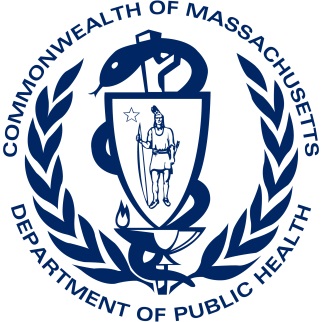 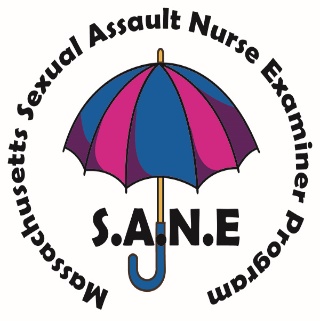 MASSACHUSETTS SEXUAL ASSAULT NURSE EXAMINER PROGRAM PROTOCOL For Adult/Adolescent SANEs and Emergency Department CliniciansCommonwealth of Massachusetts © 2022